Załącznik graficznydo zarządzenia Nr 21/2022Burmistrza Sulejowaz dnia 24 lutego 2022 r.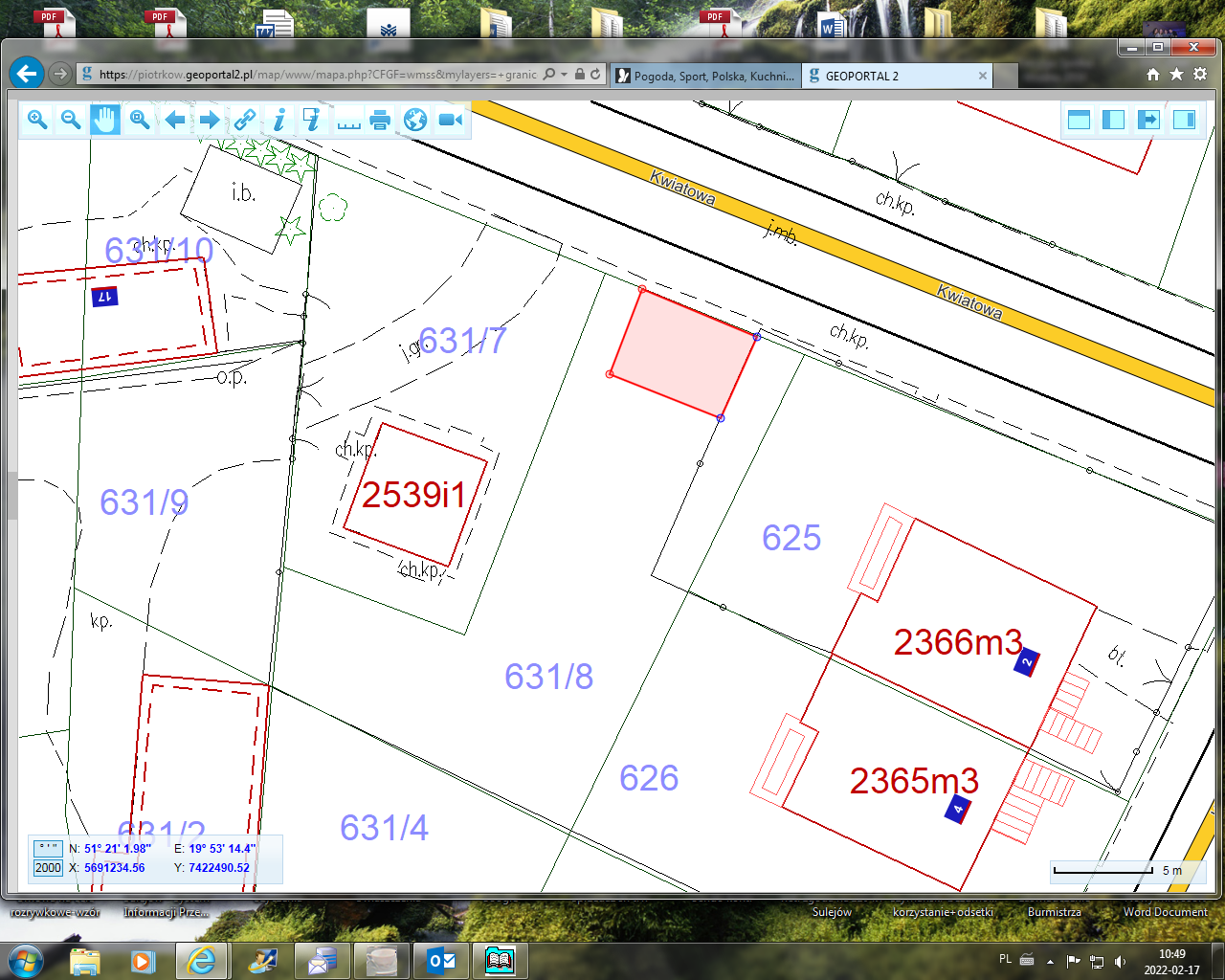 